ODSTÚPENIE OD ZMLUVY / VÝMENA / REKLAMÁCIAODSTÚPENIE OD ZMLUVY (VRÁTENIE TOVARU) • Tovar môžete vrátiť do 14 dní od doručenia. • Vrátený tovar musí byť: s pôvodnými štítkami, nenosený a nepoškodený nad rámec oboznámenia sa s tovarom, v pôvodnom originálnom obale, ktorý nesmie byť znehodnotený popísaním adresy alebo poškodený nad rámec oboznámenia sa s tovarom. • Odporúčame tovar vhodne zabaliť a uchovať si potvrdenie o jeho odoslaní – za poškodený alebo stratený tovar nepreberáme zodpovednosť. • Nie je povinné uviesť dôvody vrátenia tovaru, avšak týmito informáciami nám pomáhate zlepšovať našu ponuku. • Pokiaľ Vám nevyhovuje vrátenie peňazí na bankový účet, informujte nás o Vami požadovanom spôsobe. Peniaze budú vrátené do 14 dní od prijatia vráteného tovaru.VÝMENA/ REKLAMÁCIA TOVARU Meno a priezvisko: ....................................................................................................... Číslo bankového účtu (IBAN)* .................................................................................... V prípade reklamácie, popíšte reklamovanú vadu: .................................................................................................................................................................................................................................................................................................................................................................................................................................................................................................................OZNAČTE POŽIADAVKU**: Veľký/široký produkt Malý/úzky produkt Zlá kvalita Vyzerá inak ako na fotke Prišiel iný produkt Poškodený tovar (odretý rám/niečo zlomené)...................................................................................................................................................................................................................................................................................................iné (uveďte):...................................................................................................................................................................................................................................................................................................Chybný tovar (uveďte): ...................................................................................................................................................................................................................................................................................................Číslo objednávky (variabilný symbol): ................................................. **Dôvody vrátenia / výmeny tovaruDátum a podpis: ................................................................................. * Číslo bankového účtu uveďte v prípade, ak požadujete vrátenie peňazí za reklamovaný tovar, vrátený tovar alebo preplatok pri výmene tovaru• Tovar môžete vymeniť do 14 dní od doručenia. Požadovaný stav vráteného tovaru je uvedený v odstúpení od zmluvy (viď hore). • Pri výmene toho istého modelu produktu za inú veľkosť sa uplatňujú cenové podmienky v čase uzatvorenia pôvodnej objednávky. Tzn. ak dôjde k zmene ceny tovaru, cenový rozdiel Vám nebude účtovaný ako nedoplatok, ani vrátený ako preplatok. • Ak máte záujem zakúpiť si tovar v aktuálnej cene, je potrebné pôvodný tovar vrátiť so žiadosťou o vrátenie peňazí a vytvoriť si novú objednávku. Názov vráteného tovaru Veľkosť Dôvod** (uveďte číslo online rezervácie) Zásielku zašlite na adresu: MOTOCENTRUM-DEMANA s.r.o., Kostolište 359, 90062 Kostolište - prosíme NEPOSIELAŤ NA DOBIERKU - takúto zásielku nemôžeme prebraťO prijatí a vybavení Vašej požiadavky Vás budeme informovať až po jej spracovaní, samozrejme v stanovených lehotách. Nie je možné poskytovať informácie obratom po prijatí zásielky. Ďakujeme za trpezlivosť. 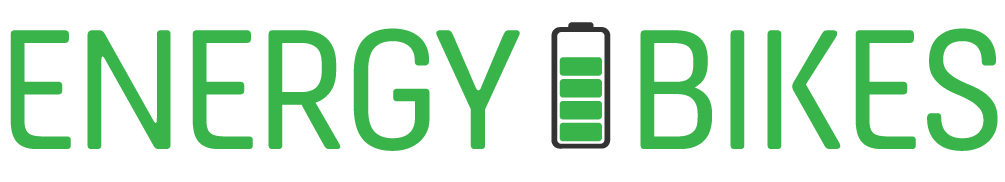 